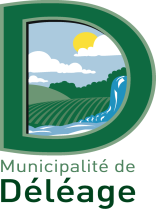 Formulaire de plainteSection à rempli par le plaignantSection réservé au personnel municipalCoordonnées du plaignantDate :Plaignant :Adresse :Téléphone 1 :                                         Courriel :Téléphone 2 :                                          poste :Description de la plainteService visé : Travaux public□    Urbanisme□                 Environnement□                     Sécurité public□    Ordures/Recyclage□    Autre□ :Description détaillée :Signature du plaignant :Plainte transmise à :                                                        Date :Propriétaire visé par la plainte :                                       Matricule :Adresse :Commentaires :Suivi à faire :No du règlement concerné :Suivi de la plainteActions entreprises : Signature du responsable :                                                     Date :